How do I manage my privacy settings in Skype for Windows desktop?Skype’s privacy settings let you control who can contact you on Skype, and help you manage your conversation history. You can change your privacy settings to prevent nuisance calls or spam messages, as well as block and report any nuisance contacts.Learn more about your online privacy and security.To control who can contact you on SkypeWhen you first download Skype, by default only the people in your contact list can see your profile picture, or share their screen or video with you, but anyone who searches for you can call you or send you an IM. You can change these settings at any time.To change your privacy settings:Learn more about who can see your profile information.To manage your conversation historyYour conversation history is stored on Skype's cloud for 30 days; however, you can set your computer to save your chat history for longer, if you want, or delete it altogether.To change your history settings:To block a contactYou can easily block a contact to prevent them from calling you, sending you instant messages and seeing your status. To do so:To unblock a contactIt’s easy to unblock a contact so they can call you, send you instant messages and see your status:To learn more about your online security, safety and privacy, visit our security center.1   In Skype, from the menu bar, click Skype > Privacy....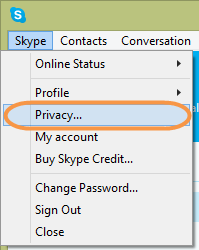 The Privacy Settings panel is displayed.2   Control who is allowed to make Skype-to-Skype calls to you.  Under Privacy settings, choose Anyone or people in my Contact list only.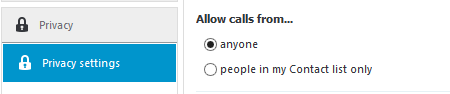 3   Control who is allowed to send you video and share their screen with you.Under Automatically receive video share screens with (just below the Allow calls from area), choose anyone, people in my Contact list only, or no one.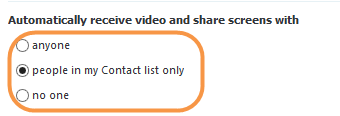 5   Control who can send you instant messages.Under Allow IMs from (below the Automatically receive video share screens with area), choose anyone or people in my Contact list only.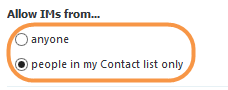 6   Check the Allow Microsoft targeted ads, including use of Skype profile and gender option if you want to share your profile details with advertisers.

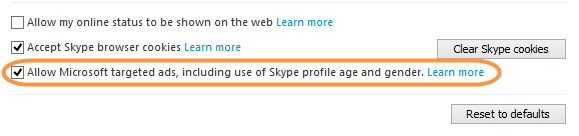 1   In Skype, from the menu bar, click  Skype > Privacy…2   Below Keep history for, click on the drop-down list and select the amount of time you’d like your history to be saved for.  Choose from forever, 3 months, 1 month, 2 weeks or no history.

To delete your conversation history, click Clear history. This removes the entire history from your device, including instant messages, calls, voice messages, SMS text messages, video messages, sent and received files.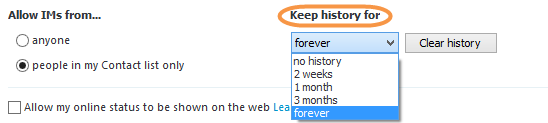 Important: If you delete your conversation history, you cannot recover it.1   In Skype, on the Contacts tab, right-click on the contact you want to block and select Block This Person…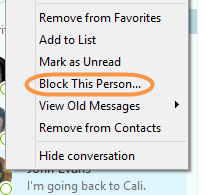 2   Check Remove from your Contact list.3   To report a nuisance contact to Skype, check Report abuse.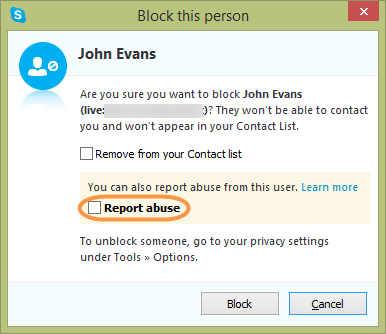 4   Click Block. The contact is removed from your contact list and won’t be able to contact you again.1   In Skype, from the menu bar click Skype > Privacy…2   Click Blocked contacts.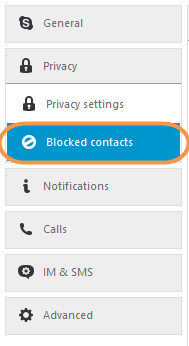 3   In the Blocked people box, click the contact you want to unblock and click Unblock this person.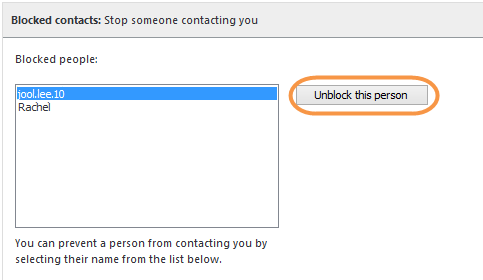 The contact is added back to your contact list and can contact you.